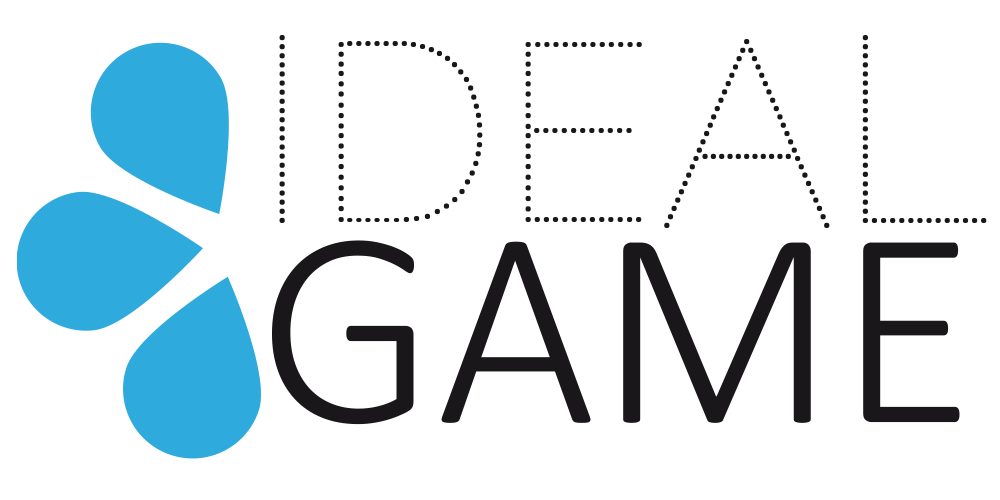 IDEAL-GAMEMejora de la didáctica, la educación y el aprendizaje 
en la enseñanza superior con el Creador de juegos serios en líneaArtículo 2 en línea (EN)Título del proyecto:	Mejorar la didáctica, la educación y el aprendizaje 	en la enseñanza superior con el Creador de juegos serios en líneaAcrónimo:	IDEAL-GAMENúmero de referencia:	2020-1-DE01-KA203-005682Socios del proyecto:	P1Universidad 	de Paderborn (UPB), DE
			P2Ingenious 	Knowledge GmbH (IK), DE
			P3	Universidad de Pitesti (UPIT), RO
			P4	Wyzsza Szkola Ekonomii i Innowacji w Lublinie (WSEI), PL
			P5Universidad 	de Dundee (UoD), UK
			P6	Universidad a Distancia de Madrid SA (UDIMA), ESMejora de la didáctica, la educación y el aprendizaje en la enseñanza superior con el creador de juegos serios en línea - IDEAL- GAME"El IDEAL-GAME Creator es una herramienta de aplicación universal para implantar minijuegos serios en la enseñanza superior cotidiana".Dentro del proyecto Erasmus+ IDEAL-GAME (Improving didactics, education and learning in higher education and learning in higher education with the Online Serious Game Creator - 2020-1-DE01-Ka203-005682), los contenidos de aprendizaje pueden implementarse como mini juegos serios independientemente de la materia. El consorcio del proyecto, formado por 6 instituciones de 5 países europeos, diseñó el IDEAL-GAME Creator en los últimos 24 meses.Esta herramienta de aplicación universal ofrece ventajas en el aprendizaje y la enseñanza tanto para alumnos como para profesores. Puede acceder a IDEAL-GAME Creator simplemente visitando el sitio web: https://idealgame.eduproject.eu/La perspectiva de los profesoresDesde la perspectiva del profesor y, por tanto, del creador de mini serious games, todo lo que se necesita es una dirección de correo electrónico y una contraseña. El profesor puede crear tantos minijuegos serios como desee en el "Panel de control" y ponerlos a disposición de los alumnos. También es posible el trabajo en red entre profesores, ya que se pueden ofrecer contenidos de otros cursos para su repetición.La perspectiva de los estudiantesDesde el punto de vista de los estudiantes y, por tanto, del usuario de los mini Serious Games, el profesor sólo necesita conocer su dirección de correo electrónico para añadirlos a los juegos. Una vez conectado, es libre de crear juegos para sí mismo y para sus compañeros.  Hay 10 minijuegos serios diferentes esperándole, que son ideales para introducir temas, repetir tareas, comprobar conocimientos o reflexionar críticamente sobre el contenido de las clases. Además, las puntuaciones obtenidas quedan registradas para que puedan medirse con sus compañeros, si así lo desean.¿Cómo puede ponerse en contacto con IDEAL-GAME?Visite nuestro sitio web https://ideal-game.eduproject.eu/oder y póngase en contacto directamente con el socio del proyecto en su país.